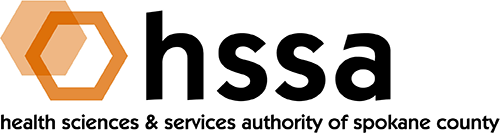 Bioscience Business Job Creation, Innovative Health Care & Translational Research, & Human Capital & Infrastructure Matching Grant ApplicationSection 1:  Application InformationWhich HSSA Matching Grant are you applying for?Bioscience Business Job CreationInnovative Health Care & Translational ResearchHuman Capital & InfrastructureMatching Amount Requested:Section 2:  General Applicant InformationProject Title:Name of Applicant Entity:Is the applying entity a bioscience entity?  Please describe.  (Examples include but are not limited to the following: Drug discovery, drug manufacturing, medical device research & development, manufacture or production of products or devices that prevent disease, injury or illness, equipment or devices that improve food security or safety, and animal health and safety.)  Primary Contact/Project Lead Name:Primary Contact/Project Lead Email Address:Primary Contact/Project Lead Mailing Address:Primary Contact/Project Lead Phone Number:Contract Signer Name, Email Address and Mailing Address (if different from primary contact):Section 3:  Spokane County Well-Paying Job Creation InformationIs this entity located in Spokane County?If different from above, please share the physical address of your entity in Spokane County: this could include an office (including home office), warehouse, or other facility where business is conducted:  A significant percentage of staff must have a primary residence in Spokane County.  What percentage of your current staff reside in and work in Spokane County?If awarded, how many staff people will you add that reside in and work in Spokane County?Please illustrate how this project will create well-paying jobs in Spokane County utilizing the Staffing Chart (Attachment A).All funds provided by HSSA must be spent in Spokane County except for instances related to testing or procurement where services or goods are not available within Spokane County.  Equipment and supplies purchased from sources outside of Spokane County must be located and used in Spokane County.  Please share any pertinent information here:Section 4:  Project Eligibility InformationPlease provide a full description of the project and its potential to improve health care outcomes in Spokane County, substitute for a more costly diagnostic or treatment modality, or offer breakthrough treatment for a particular disease or condition.  Also included are improvements in agriculture, including plant and animal, as well as other technologies that may improve health and well-being will be considered. Section 5:  Economic Development and Financial Sustainability InformationPlease describe how the project will contribute to local/regional economic development.  For example: use of Spokane County vendors, contractors, space purchased or leased in Spokane County, etc. Please attach any letters of support from these entities to your application.Please provide a description of the entity’s plan to increase its presence and employees in Spokane County over the next five years.Please provide evidence of extramural funding/match by submitting one of the following:  Attach Award Letter and the Proposal submitted to the original grant funder.Accredited Investor Certification Form(s) (Attachment B).Please attach a line-Item budget for the currently funded project, and a budget that describes how the HSSA matching funds will be spent if awarded (Attachment C). Please provide a budget narrative describing how HSSA funds will be used to expand upon, accelerate, catalyze or boost the matching funds.Please provide a description of the entity’s plan for financial sustainability over the next five years.If not included in your original matching proposal, please outline the entity’s plans to commercialize the product (Attachment D).Please provide a pitch deck that includes milestones and all deliverables.  (Mandatory for investor match grant applicants, optional for other applicants.)Please email your completed application and attachments to info@hssaspokane.org.